Wat doet DNA in de hersenen?Gert Korthof    october 2011De hersenen zijn niet meer het exclusieve terrein van hersenwetenschappers. Genetici hebben nu voor het eerst laten zien wat DNA doet in de hersenen.Wat doet DNA in de hersenen?Iedere levende cel heeft DNA, dus ook de cellen in de hersenen.Dus ook zenuwcellen hebben DNA.Zenuwcellen in de hersenen vuren niet alleen maar electrische signalen af zoals in alle schoolboeken staat, maar ze doen ook aan het aflezen van DNA.DNA zit niet alleen in de hersenen, DNA doet ook iets in de hersenen.Want DNA alleen is dood. Het moet gelezen worden, anders heb je er niets aan. 

Wat is nieuw?Het aflezen van DNA in verschillende delen van de hersenen is nu voor het eerst onderzocht (16 verschillende hersendelen). Het uitlezen van DNA verandert vooral in de ontwikkeling van verschillende delen van het embryonale brein, maar ook na de geboorte en bij volwassenen.

Hoeveel genen?
Van de onderzochte 17.565 genen was 86% actief op een bepaald tijdstip en bepaalde plaats gedurende de ontwikkeling van de hersenen. Dat is heel veel. Het totaal aantal menselijke genen wordt geschat op 22.000 afhankelijk van hoe je een gen definieert.

Verschillen man en vrouw? 
Ook is gevonden dat het uitlezen van DNA bij mannen en vrouwen al verschilt in het brein van het embryo. Die verschillen in het brein van man en vrouw verschillen dus al in de baarmoeder. Het verschil tussen man en vrouw is zelfs het grootste in de baarmoeder.Om precies te zijn: er zijn 159 genes gevonden waarvan 13 genen op het Y-chromosoom liggen,9 genen op het X-chromosoom en 137 genen op de resterende chromosomen.Er is zelfs alternative splicing gevonden die bij mannen en vrouwen verschilt (introns worden op verschillende manieren uitgeknipt!).

Introns en exons: alternative splicing? (29 oct)Ik heb eerder geblogd over introns en alternative splicing (hier bijvoorbeeld). De vraag was: wat is het nut van introns als ze toch uitgeknipt worden? Het blijkt dat introns aanleiding kunnen zijn dat sommige exons ook uitgeknipt worden afhankelijk van het celtype. Daardoor ontstaan er verschillende eiwitten op basis van hetzelfde gen (zeg maar: 'multiple choice genen'). Dus de keuze van exons die terechtkomen in een eiwit verschilt.Gebeurt dit ook in de hersenen?
Verbazingwekkend genoeg blijkt dat 90% van alle genen die in de hersenen actief zijn te maken had met alternative splicing. Hierdoor is alternative splicing enorm in belang toegenomen en nu dus ook in de hersenen en met name in de ontwikkeling van de embryonale hersenen. 

Zijn dat hersenen van levende personen?
Nee, het zijn hersenen van 57 overleden personen die hun hersenen afgestaan hebben voor onderzoek. Het zijn hersenen van gezonde personen.

Leren we iets over pathologie?
De bestudeerde hersenen waren van gezonde personen en embryos, maar de gegevens die nu gepubliceerd zijn vormen een basis om het zieke en gezonde brein te vergelijken. Zonder kennis van het gezonde brein kun je immers niets zeggen over het zieke brein. En in de directe toekomst mens - chimpanzee vergelijkingen. De onderzoekers hebben al verschillen gevonden in genen waarvan we al weten dat ze betrokken zijn bij ziektes als schizofrenie, hersenbloeding of herseninfarct.  Literatuur

Hyo Jung Kang et al (2011) Spatio-temporal transcriptome of the human brain, Nature 27 oct 2011

(Postscript 29 oct: paragraaf Introns en exons toegevoegd. )http://www.scientificamerican.com/article.cfm?id=ductile-helix-jumpingDe Nodulaire Helix: 
"Springende genen " kunnen van invloed zijn op  brein activiteitenMobiele DNA-elementen(retrotransposons) kunnen een bron van genetische variaties  zijn  in de zenuwcellen 
Moheb Costandi | 30 oktober 2011Image: PIXFOLIO / Alamy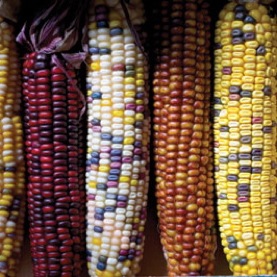 Transposons veroorzaken  mosaïcisme:  bijvoorbeeld in de kleur van  maïskorrels samples  Mobiele DNA-moleculen die springen van de ene locatie in het genoom naar de andere kunnen bijdragen aan neurologische aandoeningen en zouden zodoende  subtiele invloeden linne, hebben  op de normale hersenfuncties en het gedrag   , (volgens een studie gepubliceerd 30 oktober in Nature.) Retrotransposons zijn mobiele genetische elementen die een copy-en-plak mechanisme gebruiken om extra kopieën van zichzelf te plakken in het genoom van een cel  .  Voor het eerst ontdekt in planten ongeveer 60 jaar geleden, is ondertussen  nu bekend , meer dan 40 procent van de hele menselijke genoom  te vormen  en kunnen ze  een belangrijke rol spelen in de evolutie van genomen    ( pdf ). 

Onderzoekers van het Roslin Institute in Edinburgh, Schotland, hebben nu  voor de eerste maal  uitvoerig in kaart gebracht  wat  retrotransposon inbrengen in het genoom van de normale menselijke hersencellen . 

Ze gebruikten  de jongste moderne  DNA-sequencing technologieën  voor het screenen van retrotransposons in postmortem weefselmonsters genomen  van drie mensen die  tijdens hun leven leven geen neurologische ziekten  of tekenen van stoornissen in hun hersenweefsel hadden  .Focus op twee gebieden van de hersenen____de hippocampus en  de  nucleus caudatus___lieten toe 25.000 verschillende plaatsen voor de drie belangrijkste retrotransposon families, te Localiseren  . Hun analyses ïdentificeerden  meer dan 7.700  sites voor L1, de best gekarakteriseerde retrotransposon familie die al bekend was om  zijn  acties  in de hersencellen.Zij vonden ook bijna 14.000  sites voor de Alu familie, die nog  niet waren gesignaleerd   in de hersenen , tot nu toe. 

"Elk monster heeft zijn eigen set van unieke retrotransposition evenementen," zegt  Geoffrey Faulkner  "De retrotransposons zijn  bij voorkeur geïntegreerd in genen die worden uitgedrukt in de hersenen. We denken dat deze genen zijn meer vatbaar zijn omdat hun DNA is verpakt op  een toegankelijke manier." 

Veel van de insertie sites bevinden  zich in genen die een belangrijke rol bij een normale werking van de hersenen  spelen. Dat zijn o.a. omvatten genen die coderen voor  de receptoren van  de neurotransmitter dopamine en  de membraan transporters die  neurotransmitter moleculen uit de ruimtes tussen de neuronen recupereren  nadat hun   signalisatie taak  is voltooid.  Sommigen waren te vinden  in tumor-suppressor genen, waarvan bekend is dat  ze  verwijderd worden in verschillende types van de hersen- kanker .  Anderen werden ontdekt  in de genen die coderen voor regulerende eiwitten gekoppeld aan psychiatrische aandoeningen , zoals schizofrenie en de ontwikkelingsstoornis  bekend als het  Smith-Magenis syndroom. 

The researchers also found that there was far more jumping-gene activity in the hippocampus than in the. De onderzoekers vonden ook veel meer spring-gen-activiteiten  in de hippocampus dan in de caudale nucleus.  Dit is  zeer  interessant, omdat de hippocampus  bekend staat  als uiterst belangrijk  bij het leren en  de geheugen functie  ,… Er  wordt  ook  algemeen gedacht dat  dit  een van de weinige delen van de hersenen  is , die nog steeds nieuwe cellen  kunnen aanmaken en  produceren gedurende het hele leven. "Het is  erg  verleidelijk om speculatief te gaan stellen dat de genetische verschillen tussen de individuele neuronen een grote impakt op het geheugen kunnen hebben “ zei Faulkner "maar we hebben geen bewijs dat dit het geval is." 

Retrotransposons worden doorgaans  het  zwijgen ( silenced ) opgelegd  door DNA mechanismen   om schadelijke mutaties in ei-en zaadcellen te voorkomen  , maar worden  gemobiliseerd tijdens bepaalde fasen van de ontwikkeling van de hersenen, wanneer neuronen worden geproduceerd uitgaande  van  delen  van stamcellen .  Retrotransposons  profiteren dan van de mogelijkheid om willekeurig  rond te gaan springen springen in delen van het chromosoom   die werden  “opengesteld “ tijdens  de replicatie van het  DNA. 

Naast het genereren van mutaties door het invoegen van zichzelf in en het verstoren van genen, kunnen  de retrotransposons  , de  gen-activiteit  veranderen ,  vooral  als  ze zich plaatsten  in de aangrenzende regulerende gebieden van het DNA.  Maar Faulkner zegt dat de effecten ervan niet per se schadelijk zijn  : "Het is heel goed mogelijk dat retrotransposition over het algemeen een goede zaak zijn , maar soms kunnen ze  ook bijdragen  ​​aan  ziekten." 

Ooit dacht dat ze zeldzaam waren , maar deze gebeurtenissen  vinden    verassend vaak plaats   Volgens een recente schatting, ze komen  ze  in veel of de meeste hersencellen voor  , misschien  wel een paar honderd keer binnen elke cel.  Elk neuron is waarschijnlijk onderworpen aan een unieke combinatie van inserties, wat leidt tot een genetische variabiliteit binnen populaties van cellen. 

De volle betekenis van deze "genomische plasticiteit" is nog niet duidelijk, maar de auteurs suggereren dat het de  ontwikkeling van de hersenen en gedrag zou kunnen  beïnvloeden.  Het zou  , bijvoorbeeld,  gedeeltelijk verantwoordelijk kunnen zijn  voor de verschillen in hersenstructuur en gedrag tussen identieke tweelingen, en zelfs van invloed zijn op  denkprocessen door  de subtiele  beïnvloedende  veranderingen in de zenuwcel verbindingen die de  leer- en levens ervaring opslaan  . 

. Faulkner  et all , zijn nu van plan een andere studie met een grotere steekproef op te starten"We willen wel eens  weten   hoeveel variatie er is in dit fenomeen onder   de gezonde bevolking, en dat  om te beoordelen of er een correlatie is  tussen de  gemiddelde  frequentie van deze srpongetjes in de hersenen van de gezonde  bevolking   en  de retrotransposition tumorvorming, en wel om te kunnen  schatten  of dat   verhoogd of verlaagd is  in  ( bijvoorbeeld ) de ziekte van Alzheimer . "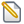 INHOUD Brein en Evo